*Please mention ‘HPFL-2020’ during payment.Fully filled form with signatures should be sent to ‘convenor.hpfl@gmail.com’. Date: ____________________________Signature of the Participant 	____________________________Signature of HOD/ Supervisor	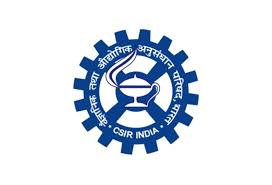 Workshop on“High Power Fiber Laser:Opportunities and Challenges”26th – 27th February, 2020Organised byCSIR-Central Glass and Ceramic Research Institute, KolkataWorkshop on“High Power Fiber Laser:Opportunities and Challenges”26th – 27th February, 2020Organised byCSIR-Central Glass and Ceramic Research Institute, Kolkata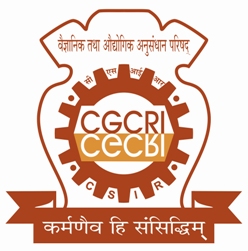 Name (in block letters)Name (in block letters)DesignationDesignationAffiliationAffiliationTransaction Amount*Transaction Amount*Transaction IDTransaction IDTransaction DateTransaction Date